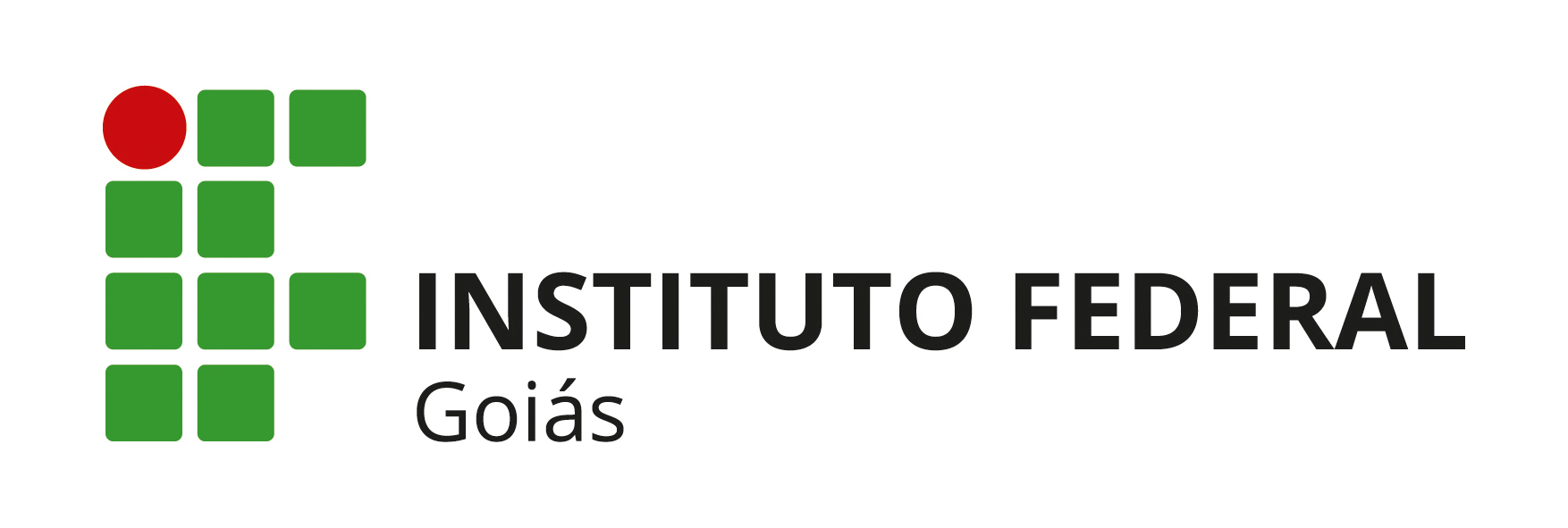 INSTITUTO FEDERAL DE EDUCAÇÃO, CIÊNCIA E TECNOLOGIA DE GOIÁS (IFG)PRÓ-REITORIA DE PESQUISA E PÓS-GRADUAÇÃO (PROPPG)DIRETORIA DE PÓS-GRADUAÇÃO (DPG)ANEXO IFORMULÁRIO DE INSCRIÇÃO PROCESSO DE SELEÇÃO DE BOLSISTA – FAPEG - 2024Chamada Interna:Edital PROPPG/IFG Nº 08/2024 - PROPPG, de 27 de fevereiro de 2024Edital PROPPG/IFG Nº 08/2024 - PROPPG, de 27 de fevereiro de 2024Edital PROPPG/IFG Nº 08/2024 - PROPPG, de 27 de fevereiro de 2024Edital PROPPG/IFG Nº 08/2024 - PROPPG, de 27 de fevereiro de 2024Edital PROPPG/IFG Nº 08/2024 - PROPPG, de 27 de fevereiro de 2024Edital PROPPG/IFG Nº 08/2024 - PROPPG, de 27 de fevereiro de 2024Edital PROPPG/IFG Nº 08/2024 - PROPPG, de 27 de fevereiro de 2024Objetivo:Seleção de Bolsista FAPEG – Chamada Pública 06/2024Seleção de Bolsista FAPEG – Chamada Pública 06/2024Seleção de Bolsista FAPEG – Chamada Pública 06/2024Seleção de Bolsista FAPEG – Chamada Pública 06/2024Seleção de Bolsista FAPEG – Chamada Pública 06/2024Seleção de Bolsista FAPEG – Chamada Pública 06/2024Seleção de Bolsista FAPEG – Chamada Pública 06/2024Candidato(a):Nº do CPF:Programa de Pós-Graduação:Campus do Programa:Mestrado ou Doutorado:Mestrado ou Doutorado:Mestrado ou Doutorado:Mestrado ou Doutorado:Ano/Semestre de Ingresso no Programa:Ano/Semestre de Ingresso no Programa:Ano/Semestre de Ingresso no Programa:Ano/Semestre de Ingresso no Programa:Número de Matrícula:Número de Matrícula:Número de Matrícula:Número de Matrícula:Link do Lattes:E-mail:Telefone:Orientador(a):Linha de Pesquisa:Título do Projeto de Pesquisa:Possui vínculo Empregatício?Possui vínculo Empregatício?Possui vínculo Empregatício?(   ) SIM(   ) SIM(   ) SIM(   ) SIM(   ) NÃOInstituição ou Empresa de Vínculo Empregatício (caso possua):Instituição ou Empresa de Vínculo Empregatício (caso possua):Instituição ou Empresa de Vínculo Empregatício (caso possua):Anuência do(a) Orientador(a):Anuência do(a) Orientador(a):(   ) SIM(   ) SIM(   ) SIM(   ) SIM(   ) NÃO(   ) NÃOAssinatura do(a) Orientador(a):Declaração do Estudante de que está ciente dos termos do Edital PROPPG/IFG Nº 08/2024 e do Edital N.º 06/2024 da FAPEG:Declaração do Estudante de que está ciente dos termos do Edital PROPPG/IFG Nº 08/2024 e do Edital N.º 06/2024 da FAPEG:Declaração do Estudante de que está ciente dos termos do Edital PROPPG/IFG Nº 08/2024 e do Edital N.º 06/2024 da FAPEG:Declaração do Estudante de que está ciente dos termos do Edital PROPPG/IFG Nº 08/2024 e do Edital N.º 06/2024 da FAPEG:Declaração do Estudante de que está ciente dos termos do Edital PROPPG/IFG Nº 08/2024 e do Edital N.º 06/2024 da FAPEG:(   ) SIM(   ) SIM(   ) SIMAssinatura do(a) Estudante:Cidade e data da Inscrição:Cidade e data da Inscrição: